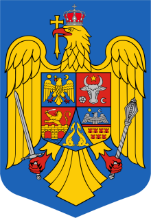 ORDONANŢĂ DE URGENŢĂ pentru modificarea și  completarea Ordonanţei de urgenţă a Guvernului nr. 109/2011 privind guvernanţa corporativă a întreprinderilor publiceAvând în vedere prevederile Regulamentului (UE) 2021/241 al Parlamentului European şi al Consiliului din 12 februarie 2021 de instituire a Mecanismului de redresare şi rezilienţă,ţinând cont de Decizia de punere în aplicare a Consiliului din 3 noiembrie 2021 de aprobare a evaluării planului de redresare şi rezilienţă al României (PNRR),având în vedere necesitatea implementării cu celeritate a Jalonului 439 Intrarea în vigoare a legislației actualizate privind companiile de stat. Intrarea în vigoare a Legii nr. 111/2016 modificate, eliminându-se toate excepțiile, inclusiv pentru companiile de stat de la nivel local, din cadrul REFORMEI 9 „Îmbunătățirea cadrului procedural de implementare a principiilor guvernanței corporative în cadrul întreprinderilor de stat” ca parte a Componentei 14 “Buna Guvernanță” din PNRR,luând în considerare orizontul de timp determinat, respectiv 31 decembrie 2022, dată până la care a fost asumată îndeplinirea acestui Jalon, precum și a Jalonului 440 - Operaționalizarea Grupului Operativ din cadrul Centrului Guvernului pentru coordonarea și monitorizarea politicilor de guvernanță corporativă, cu același termen de implementare și pentru care se impune emiterea de acte normative subsecvente acestei ordonanțe de urgență,se impune luarea unor măsuri rapide pentru crearea premiselor legislative şi administrative care să conducă și la îndeplinirea celor două jaloane, cu efect în creşterea eficienţei operatorilor economici,dat fiind faptul că întreprinderile de stat - societăţi la care statul deţine participaţii integrale sau majoritare - reprezintă un segment important al economiei naţionale şi, în consecinţă, lichiditatea, solvabilitatea şi funcţionalitatea acestor societăţi au o influenţă determinantă asupra stabilităţii ansamblului economiei,dată fiind necesitatea creşterii rapide a contribuţiei reale a întreprinderilor de stat la îmbunătăţirea parametrilor economiei româneşti şi la echilibrarea bugetului de stat,în considerarea faptului că eficienţa unui operator economic depinde, în mod determinant, de performanţa managementului acestuia, de corecta implementare în funcţionarea societăţii a mecanismelor de bună guvernanță,ținând cont de principiile guvernanţei corporative a întreprinderilor de stat, dezvoltate de către Organizaţia de Cooperare și Dezvoltare Economică (OCDE) pe baza celor mai avansate standarde legislative şi a exemplelor de bună practică a corporaţiilor, este necesar a fi instituite pârghii de garantare a obiectivităţii şi transparenţei selecţiei managementului şi a membrilor organelor de administrare, de asigurare a profesionalismului şi responsabilităţii deciziei manageriale, mecanisme suplimentare de protecţie a drepturilor acţionarilor minoritari şi o transparenţă accentuată faţă de public atât a activităţii societăţilor de stat, cât şi a politicii de acţionariat a statului,   în considerarea faptului că aspectele mai sus menţionate constituie o situaţie extraordinară a cărei reglementare nu poate fi amânată, impunându-se adoptarea de măsuri imediate pe calea ordonanţei de urgenţă pentru asigurarea stabilităţii economiei şi a echilibrului bugetar,
      	în temeiul art. 115 alin. (4) din Constituţia României, republicată, Guvernul României adoptă prezenta ordonanţă de urgenţă:ART. I  - Ordonanța de urgență a Guvernului nr.109/2011 privind guvernanța corporativă a întreprinderilor publice, publicată în Monitorul Oficial al României, Partea I, nr. 883 din 14 decembrie 2011, aprobată cu modificări prin Legea nr.111/2016, cu modificările și completările ulterioare, se modifică și se completează, după cum urmează:1. Titlul se modifică și va avea următorul cuprins ”Ordonanță de urgență privind guvernanța corporativă a întreprinderilor de stat”2. Articolul 1 se modifică și va avea următorul cuprins:“Art. 1 (1) Prezenta ordonanță de urgenţă reglementează modul în care este definită și  dezvăluită public politica de proprietate în domeniul întreprinderilor de stat, introducerea de standarde pentru buna guvernanță corporativă a acestora, precum și obligațiile de transparență ale activităților întreprinderilor de stat și ale organelor de conducere ale acestora.(2) Prezența ordonanță de urgență se aplică societăților la care statul român sau instituțiile sale publice (centrale sau locale) dețin direct sau indirect participații la capitalul social.(3) Politica de proprietate privind întreprinderile de stat se stabilește de către Entitate/TF și se pune în aplicare de către autoritățile publice de la nivel central și local.(4) Sunt exceptate de la aplicarea prevederilor prezentei ordonanţe de urgenţă, Compania Naţională «Romtehnica» - S.A., instituţiile de credit prevăzute de Ordonanţa de urgenţă a Guvernului nr. 99/2006, aprobată cu modificări şi completări prin Legea nr. 227/2007, cu modificările şi completările ulterioare, precum și întreprinderile de stat strategice, respectiv regiile autonome definite la art.2 din Legea nr.15/1990 privind reorganizarea unităţilor economice de stat ca regii autonome şi societăţi comerciale și detaliate la art. 1 lit. A din Hotărârea Guvernului nr. 266/1993 privind ramurile şi domeniile în care funcţionează regiile autonome de interes naţional. (5) Sunt exceptaţi de la aplicarea prevederilor prezentei ordonanţe de urgenţă operatorii economici care se încadrează în prevederile art. 2 pct. 2 ca urmare a faptului că acţionarul privat nu mai deţine participaţia majoritară şi deţine capacitatea financiară şi tehnică necesară dezvoltării obiectului de activitate al operatorului, caz în care i se poate încredinţa conducerea executivă a societăţii, controlul managerial şi/sau operaţional al acestuia, în condiţii de eficienţă economică cu asigurarea de know-how, a portofoliului de clienţi şi a forţei de muncă.”3. Articolul 2 se modifică și va avea următorul cuprins:“Art. 2 În sensul prezentei ordonanţe de urgenţă/legi, termenii şi expresiile de mai jos au următoarele semnificaţii:1. guvernanţa corporativă a întreprinderilor de stat – sistemul prin care întreprinderile de stat sunt conduse și controlate și care cuprinde un ansamblu de reguli și relații între conducerea unei întreprinderi, consiliul său de administrație, acționarii săi și celelalte părți interesate.2. întreprinderi de stat:a) companii şi societăţi naţionale, societăţi la care statul sau o unitate administrativ-teritorială este acţionar unic, majoritar sau la care deţine controlul;b) societăţi la care una sau mai multe întreprinderi de stat deţin o participaţie majoritară sau o participaţie care le asigură controlul; 	3. autoritate publică tutelară - instituţia care:a) exercită, în numele statului sau al unităţii administrativ-teritoriale, calitatea de acţionar la întreprinderile de stat;b) coordonează exercitarea de către una sau mai multe întreprinderi de stat a calităţii de acţionar sau asociat la o societate controlată;4. control - raportul dintre stat, reprezentat prin Entitatea/TF sau autoritatea publică tutelară sau întreprinderea de stat, pe de o parte, şi societatea la care:
 	a) deţine direct sau indirect majoritatea drepturilor de vot;b) poate să numească sau să revoce majoritatea membrilor organelor de administrare şi de control;c) poate exercita, în calitate de acţionar, o influenţă determinantă, în virtutea unor clauze de natură a stabili strategia de management al întreprinderii de stat, cuprinse în contractele încheiate cu întreprinderea de stat sau în actul constitutiv al acesteia;5. director - persoana căreia i-au fost delegate atribuţii de conducere a societăţii, în conformitate cu prevederile art. 143, art.143^1 și art. 143^2 din Legea societăţilor nr. 31/1990, republicată, cu modificările şi completările ulterioare; directorul financiar/economic este asimilat directorului;  	6. scrisoare de aşteptări - document de lucru prin care autoritatea publică tutelară, în consultare cu orice acţionari reprezentând, individual sau împreună, 5% din capitalul social al întreprinderii de stat, stabileşte performanţele aşteptate de la organele de administrare şi conducere ale întreprinderii de stat, precum şi politica autorităţii publice tutelare privind întreprinderile de stat care au obligaţii specifice legate de asigurarea serviciului public, pentru o perioadă de cel puţin 4 ani;
  	7. declaraţie de intenţie – document informal de lucru întocmit pe baza elementelor din scrisoarea de aşteptări şi a informaţiilor publice legate de activitatea întreprinderii de stat, prin care candidaţii pentru postul de administrator, precum şi candidaţii pentru postul de director, selectaţi şi înscrişi în lista scurtă, îşi prezintă viziunea sau programul privind dezvoltarea întreprinderii de stat. Declaraţia de intenţie se prezintă în scris de către fiecare dintre candidaţi şi este parte componentă a evaluării finale a acestora pentru clasificare şi numire; 	8. plan de administrare - instrument de lucru al administratorilor şi al directorilor concretizat într-un document întocmit pentru a determina drumul de parcurs al unei întreprinderi de stat în perioada mandatului acestora, structurat pe două componente: de administrare, întocmit de consiliul de administraţie sau supraveghere, şi de management, întocmit de directori sau membrii directoratului. Acesta este corelat cu scrisoarea de aşteptări şi stabileşte misiunea, obiectivele, acţiunile, resursele şi indicatorii de performanţă financiari şi nefinanciari pentru derularea unei activităţi specifice pe parcursul unei perioade viitoare care nu poate depăşi 4 ani;9. indicatori de performanță financiari – instrumente de măsurare a performanței financiare a întreprinderii de stat, utilizate pentru a determina eficiența folosirii resurselor în scopul generării veniturilor, acoperirii costurilor și obținerea profitului;10. indicatori de performanță nefinanciari – instrumente de evaluare a performanței nefinanciare a întreprinderii de stat, pentru determinarea utlilizării  eficiente a resurselor, derivați din politica întreprinderii, cu scopul îndeplinirii obiectivelor strategice stabilite;11. lista administratorilor de întreprinderi de stat - cuprinde totalitatea administratorilor de întreprinderi de stat, selectaţi prin procedura prevăzută de prezenta ordonanţă de urgenţă, care se întocmeşte de fiecare autoritate publică tutelară şi se centralizează de Entitate/TF;12. lista lungă – lista cu toți  candidații  care s-au înscris și au promovat etapa de evaluare și selecție prealabilă națională;13. lista scurtă - cuprinde maximum 5 candidaţi selectați din lista lungă, care s-au înscris și au promovat etapa de evaluare și selecție finală a administratorilor. Lista scurtă conține și punctajul obținut de către fiecare candidat.14. contract de mandat - contractul de mandat, astfel cum este definit şi reglementat de Legea nr. 31/1990, republicată, cu modificările şi completările ulterioare, şi de Codul civil. Contractul de mandat, încheiat la data numirii administratorilor sau directorilor, va fi completat, prin act adiţional, cu clauze privind determinarea şi plata componentei variabile şi cu indicatorii de performanţă financiari şi nefinanciari aprobaţi, în condiţiile prezentei ordonanţe de urgenţă.4. Articolul 3 se modifică și va avea următorul cuprins:         “Art. 3. Autoritatea publică tutelară are următoarele competenţe:(1) la companiile şi societăţile naţionale la care statul sau o unitate administrativ-teritorială este acţionar unic, majoritar sau la care deţine controlul:a) să numească reprezentanţii statului sau, după caz, ai unităţii administrativ-teritoriale în adunarea generală a acţionarilor sau asociaţilor şi să aprobe mandatul acestora;b) să propună, în numele statului sau al unităţii administrativ-teritoriale acţionar, candidaţi pentru funcţiile de membri ai consiliului de administraţie sau, după caz, de supraveghere, cu respectarea condiţiilor de calificare şi experienţă profesională şi selecţie prevăzute de prezenta ordonanţă de urgenţă;c) să întocmească scrisoarea de aşteptări şi să o publice pe pagina proprie de internet și pe pagina Entității/TF pentru a fi luată la cunoştinţă de candidaţii la postul de administrator sau director înscrişi pe lista scurtă;d) să monitorizeze şi să evalueze prin reprezentanţii săi în adunarea generală a acţionarilor performanţa consiliului de administraţie, pentru a se asigura, în numele statului sau al unităţii administrativ-teritoriale acţionar, că sunt respectate principiile de eficienţă economică şi profitabilitate în funcţionarea societăţii;e) să asigure transparenţa politicii de acţionariat a statului în cadrul societăţilor faţă de care exercită competenţele de autoritate publică tutelară;f) să mandateze reprezentanţii săi în adunarea generală a acţionarilor să negocieze şi să aprobe indicatorii de performanţă financiari şi nefinanciari pentru consiliul de administraţie, cu avizul Entității/TF;g) să monitorizeze şi să evalueze prin structurile de guvernanţă corporativă proprii indicatorii de performanţă financiari şi nefinanciari anexaţi la contractul de mandat;h) alte atribuţii prevăzute de lege;(2) la societăţile la care una sau mai multe întreprinderi de stat deţin o participaţie majoritară sau o participaţie care le asigură controlul:a) să vegheze la exercitarea de către întreprinderea de stat, în condiţii de eficienţă economică şi strategică, a calităţii de acţionar;b) să vegheze la respectarea de către societatea controlată a principiilor de eficienţă economică şi profitabilitate;c) să se asigure prin reprezentanţii în adunarea generală a acţionarilor şi prin structurile de guvernanţă corporativă de reflectarea cerinţelor din scrisoarea de aşteptări în indicatorii de performanţă financiari şi nefinanciari ce constituie anexă la contractul de mandat;d) să monitorizeze şi să evalueze prin structurile de guvernanţă corporativă proprii indicatorii de performanţă financiari şi nefinanciari anexaţi la contractul de mandat;e) alte atribuţii prevăzute de lege;(3) să monitorizeze şi să evalueze, prin structurile de guvernanţă corporativă proprii, aplicarea prezentei ordonanţe de urgenţă de către întreprinderile de stat, astfel cum sunt definite la art. 2 alin. (2) şi să raporteze Entității/TF cu privire la aceasta; (4) să exercite la societăţile înfiinţate conform Legii nr. 31/1990, republicată, cu modificările şi completările ulterioare, care nu sunt organizate ca societăţi pe acţiuni, competenţele prevăzute la alin. (1) şi (2), precum şi aprobarea actului constitutiv în care se reglementează numărul administratorilor, procedura de selecţie şi constituirea comitetelor din rândul administratorilor, acolo unde este cazul;(5) să stabilească criterii de integritate pentru membrii consiliului de administraţie/consiliului de supraveghere, directori/directorat şi să asigure înscrierea acestora în contractele de mandat;(6) să propună candidaţii pentru funcţiile de membri în consiliile de administraţie, în baza unei selecţii prealabile efectuate de o comisie formată din specialişti în recrutarea resurselor umane, pentru Compania Naţională «Romarm» - S.A. şi filialele sale, care desfăşoară activităţi de interes naţional cu specific deosebit pentru apărare şi securitate naţională”.5. Articolul 31 , 32 și 4 se abrogă.6. Capitolul II se abrogă.7. După Capitolul II se introduce un nou capitol, Capitolul II1, cu următorul cuprins:”Capitolul II1   Entitatea de coordonare a exercitării drepturilor de proprietar ale statului în relația cu întreprinderile de stat          Art. 41 Se înființează Entitatea/ TF, independentă, cu personalitate juridică proprie, în subordinea Guvernului și în coordonarea prim-ministrului, prin Secretariatul General al Guvernului, pentru îndeplinirea funcției de coordonare a drepturilor de proprietate ale statului în întreprinderile de stat. În vederea îndeplinirii funcției prevăzute la alin. (1), Entitatea/TF are următoarele competențe și responsabilități principale:revizuirea periodică și monitorizarea politicii de proprietate a statului;monitorizarea continuă a aplicării ordonanței de urgență, a implementării standardelor de bună guvernanță și a asigurării transparenței pentru întreprinderile de stat;elaborarea de norme, regulamente, ghiduri, formulare, pentru facilitarea aplicării unitare de către autorităţile publice tutelare şi monitorizarea implementării prevederilor legale şi a celor mai bune practici internaţionale în domeniul guvernanţei corporative;organizarea procedurii de selecție pentru corpul administratorilor și gestionarea corpului administratorilor, bază de date cuprinzând persoanele care au parcurs etapa prealabilă de selecție și asigurarea transparenței acesteia;monitorizarea indicatorilor de performanţă financiari şi nefinanciari ai întreprinderilor de stat în colaborare cu autoritatea publică tutelară;colectarea, monitorizarea și publicarea periodică a performanțelor financiare și nefinanciare pe bază de indicatori, în tabloul de bord publicat pe site-ul Entității/TF;aplicarea de sancțiuni pentru nerespectarea indicatorilor de performanță finaciari și nefinanciari  stabiliți în tabloul de bord de pe site-ul Enității/TF, precum și pentru nerespectarea prevederilor prezentei ordonanțe de urgență.Guvernul României poate delega exercitarea drepturilor de proprietate directă de la o autoritate publică tutelară către Entitatea/TF.   Prin norme metodologice elaborate de Entitate/TF împreună cu ministerele de resort care îndeplinesc atribuții de autoritate publică tutelară pentru întreprinderile de stat se aprobă un cadru unitar pentru stabilirea criteriilor de selecție, de întocmire a listei scurte de până la 5 candidați pentru fiecare post, de stabilire a clasamentului acestora, procedura privind numirile finale, precum și orice alte măsuri necesare implementării prevederilor prezentei ordonanțe de urgență.  Prin norme metodologice elaborate de către Entitate/TF împreună cu ministerele de resort care îndeplinesc atribuții de autoritate publică tutelară pentru întreprinderile de stat se aprobă metodologia de stabilire a indicatorilor de performanță financiari și nefinanciari și a componentei variabile a remunerației.Art. 42 (1) Procedura pentru selecția administratorilor întreprinderilor de stat, are două etape:a) etapa de evaluare și selecție prealabilă națională în vederea intrării în corpul administratorilor constă în verificarea cunoştinţelor şi competenţelor generale necesare dobândirii calității de potențial administrator, pe bază de interviu. Selecția prealabilă națională este realizată pe specializări, semestrial, de către Entitate/TF, în baza unui anunț publicat în cel puţin două ziare economice şi/sau financiare cu largă răspândire, pe prima pagina a site-ului Entității (TF), într-un loc vizibil la încărcarea paginii, precum și în mediul online, pe cel puțin două platforme sau site-uri specializate de recrutare şi pe pagina de internet a întreprinderii de stat.  b) etapa de evaluare și selecţie finală a administratorilor constă în verificarea cunoştinţelor de specialitate şi competenţelor specifice necesare numirii și încheierii contractului de mandat, efectuată de autoritatea publică tutelară. Evaluare și selecţie finală a administratorilor se poate desfăşura de către autoritatea publică tutelară ori de câte ori este necesar, cu respectarea condiţiilor de publicitate legale.(2) Persoanele care intră în Corpul administratorilor nu dobândesc calitatea de administratori, dar conferă acestora dreptul de participare la etapa de evaluare și selecție finală a administratorilor, pentru o perioadă de maximum 4 ani de la data intrării în Corpul administratorilor.(3) Organizarea, funcționarea și atribuțiile Entității/TF de coordonare a exercitării drepturilor de proprietar în relația cu întreprinderile de stat, se stabilesc prin ordin/Hotărâre a Guvernului.Art. 43 (1) Persoanele care promovează etapa de evaluare și selecție prealabilă națională formează corpul administratorilor din cadrul căruia se desemnează administratorii întreprinderilor de stat. Lista centralizată a persoanelor care fac parte din corpul administratorilor se întocmeşte de către Entitate/TF și se publică pe propriul site.(2) Persoanele care au promovat etapa de evaluare și selecţie finală a administratorilor, sunt înscrise de către autoritatea publică tutelară în lista lor de administratori.           Art. 44   Entitatea/TF stabilește un set de indicatori obligatorii de performanță financiară aplicabil tuturor întreprinderilor de stat, în care sunt incluși și următorii indicatori din bugetele de venituri și cheltuieli aprobate în conformitate cu Ordonanța de govern nr.26/2013 privind întărirea disciplinei financiare la nivelul unor operatori economici la care statul sau unităţile administrativ-teritoriale sunt acţionari unici ori majoritari sau deţin direct ori indirect o participaţie majoritară, aprobată prin Legea nr.47/2014, cu modificările și completările ulterioare:a) nivelul minim al profitului;b) nivelul maxim al cheltuielii la 1000 lei venituri;c) nivelul minim al productivității muncii.         Art. 45 (1) Entitatea/TF și autoritatea publică tutelară nu pot interveni în activitatea de administrare şi conducere a întreprinderii de stat.(2) Interdicţia prevăzută la alin. (1) se aplică şi întreprinderilor de stat  prevăzute la art. 2 pct. 2 lit b) care deţin o participaţie majoritară sau o participaţie care le asigură controlul.(3) Competenţa luării deciziilor de administrare, a deciziilor de conducere a întreprinderii de stat şi răspunderea, în condiţiile legii, pentru efectele acestora, revine consiliului de administraţie și directorilor, dacă le-au fost delegate atribuţiile de conducere, sau, după caz, consiliului de supraveghere şi directoratului”.8. Denumirea Capitolul III se modifică și va avea următocul cuprins:“Capitolul III Administrarea întreprinderilor de stat”9. Art.  25 se modifică și va avea următorul cuprins:“Art. 25 - Organizarea şi funcţionarea întreprinderilor de stat, prevăzute la art. 2 pct. 2, sunt reglementate de prezenta ordonanţă de urgenţă şi, unde aceasta nu dispune, de dispoziţiile Legii nr. 31/1990, republicată, cu modificările şi completările ulterioare, şi de dispoziţiile Legii nr. 287/2009 privind Codul civil, republicată, cu modificările şi completările ulterioare.10. Art.  26 se modifică și va avea următorul cuprins:“Art. 26 - Întreprinderile de stat/societățile prevăzute la art. 25 ale căror acţiuni sunt tranzacţionate pe o piaţă reglementată sunt supuse prevederilor prezentei ordonanţe de urgenţă şi ale legislaţiei pieţei de capital şi Legii nr. 31/1990, republicată, cu modificările şi completările ulterioare”.11. Denumirea Secțiunii a 2-a se modifică și va avea următorul cuprins:“SECȚIUNEA a 2-a Sisteme de administrare a întreprinderilor de stat” 12. Art.  27 se modifică și va avea următorul cuprins:         “Art. 27 (1) Întreprinderile de stat - societăţi, prevăzute la art. 2 pct. 2, pot fi administrate potrivit sistemului unitar sau dualist de administrare, reglementat de Legea nr. 31/1990, republicată, cu modificările şi completările ulterioare.  (2) Autoritatea publică tutelară sau, după caz, întreprinderea de stat ce deţine controlul, prin reprezentanţii săi în adunarea generală, precum şi acţionarii reprezentând, individual sau împreună, 5% din capitalul social pot propune modificarea sistemului de administrare de la sistemul unitar la cel dualist sau de la cel dualist la cel unitar.  (3) Modificarea sistemului de administrare al societăţii se poate propune până la momentul declanşării etapei de evaluare și selecție finală a organelor de administrare a întreprinderii de stat.13. La art. 28 alin. (1) și (7) se modifică și vor avea următorul cuprins:”Art.28 (1) În cazul societăţilor administrate potrivit sistemului unitar, consiliul de administraţie este format din 3-7 membri, persoane fizice sau juridice, cu experienţă în îmbunătăţirea performanţei societăţilor pe care le-au administrat sau condus. La stabilirea numărului de membri se va urmări respectarea egalității de gen.  	………………………………………  	(7) Mandatul administratorilor este stabilit prin actul constitutiv, neputând depăşi 4 ani. Mandatul administratorilor care şi-au îndeplinit în mod corespunzător atribuţiile poate fi reînnoit o singură dată ca urmare a unui proces de evaluare, dacă prin actul constitutiv nu se dispune altfel. Mandatul administratorilor numiţi ca urmare a încetării, sub orice formă, a mandatului administratorilor iniţiali coincide cu durata rămasă din mandatul administratorului care a fost înlocuit”.14. La art. 28 după alin.(7) se adaugă alin.(8) cu următorul conținut:         (8) Nu pot fi administratori persoanele care, potrivit legii, sunt incapabile ori care au fost condamnate pentru infracţiuni contra patrimoniului prin nesocotirea încrederii, infracţiuni de corupţie, delapidare, infracţiuni de fals în înscrisuri, evaziune fiscală, infracţiuni prevăzute de Legea nr.129/2019 pentru prevenirea şi combaterea spălării banilor şi finanţării terorismului, precum şi pentru modificarea şi completarea unor acte normative, cu modificările și completările ulterioare.15. La art. 29 alin. (3), (7), (12) se modifică și vor avea următorul cuprins:  	(3) La societăţile prevăzute la art. 2 pct. 2, în cazul în care autoritatea publică tutelară, în numele acţionarului - stat sau unitate administrativ-teritorială, sau întreprinderea de stat care deţine o participaţie majoritară sau de control propune candidaţi pentru funcţiile de membri ai consiliului de administraţie, aceste propuneri sunt făcute în baza unei selecţii prealabile efectuate de o comisie formată din specialişti în recrutarea resurselor umane.  …………………      	(7) Anunţul privind selecţia membrilor consiliului de administraţie se publică, prin grija autorităţii publice tutelare sau, după caz a preşedintelui consiliului de administraţie sau supraveghere, cel puţin în două ziare economice şi/sau financiare cu largă răspândire, pe prima pagina a site-ului întreprinderii de stat, într-un loc vizibil la încărcarea paginii, precum și în mediul online, pe cel puțin două platforme sau site-uri specializate de recrutare şi pe pagina de internet a întreprinderii de stat. Acesta trebuie să includă condiţiile ce trebuie întrunite de candidaţi şi criteriile de evaluare a acestora. Selecţia se realizează cu respectarea principiilor nediscriminării, tratamentului egal şi transparenţei şi cu luarea în considerare a specificului domeniului de activitate al întreprinderii de stat, asigurându-se totodată o diversificare a competenţelor la nivelul consiliului de administraţie.………………………  	(12) Lista membrilor consiliului de administraţie sau, după caz, ai consiliului de supraveghere şi CV-urile acestora, care vor cuprinde și informațiile prevăzute în ﻿Hotărârea nr. 1.269/2021 privind aprobarea Strategiei naţionale anticorupţie 2021-2025 şi a documentelor aferente acesteia, Anexa 5, sunt publicate, prin grija preşedintelui consiliului de administraţie sau supraveghere, pe pagina de internet a întreprinderii de stat, pe întreaga durată a mandatului acestora.           16. La art. 30 alin. (2), (4), (7) se modifică și vor avea următorul cuprins:  	(2) Componenta de administrare prevăzută la alin. (1) se completează cu componenta de management elaborată conform prevederilor art. 36 alin. (1). Planul de administrare se supune analizei şi aprobării consiliului de administraţie sau supraveghere al societăţii.  ………………..	(4) Negocierea indicatorilor de performanţă financiari şi nefinanciari fundamentaţi pe baza planului de administrare şi scrisoarea de aşteptări se face în termen de 45 de zile de la data comunicării acestora autorităţii publice tutelare. Dacă la expirarea acestui termen negocierea nu este finalizată, termenul se poate prelungi o singură dată cu maximum 30 de zile, de la data publicării convocatorului adunării generale a acționarilor care are pe ordinea de zi acest subiect, la solicitarea oricăreia dintre părţile implicate.  …………………..  	(7) Evaluarea activităţii administratorilor se face anual de către adunarea generală a acţionarilor/Entității TF, după caz, cu sprijinul unor experţi în astfel de evaluări, şi vizează atât execuţia contractului de mandat, cât şi a planului de administrare.17. La art. 32 alin. (1) se modifică și va avea următorul cuprins:  	”(1) La cererea acţionarilor reprezentând, individual sau împreună, cel puţin 5% din capitalul social subscris şi vărsat, consiliul de administraţie sau directoratul convoacă o adunare generală a acţionarilor având pe ordinea de zi alegerea membrilor consiliului de administraţie sau ai consiliului de supraveghere prin aplicarea metodei votului cumulativ. În cazul în care cererea este realizată de un acţionar care deţine mai mult de 10% din capitalul social al întreprinderii de stat, consiliul de administrație este obligat să convoace adunarea generală a acționarilor cu includerea pe ordinea de zi a acestui punct, caz în care aplicarea metodei votului cumulativ este obligatorie”.18. Art. 33 se modifică și va avea următorul cuprins:  	”Art. 33 - O persoană fizică poate exercita concomitent cel mult 3 mandate de administrator şi/sau de membru al consiliului de supraveghere în societăţi sau întreprinderi de stat al căror sediu se află pe teritoriul României. Această prevedere se aplică în aceeaşi măsură persoanei fizice administrator sau membru al consiliului de supraveghere, precum şi persoanei fizice reprezentant al unei persoane juridice administrator ori membru al consiliului de supraveghere”.19. Art. 34 se modifică și va avea următorul cuprins:”Art. 34 (1) În cadrul consiliului de administraţie sau, după caz, al consiliului de supraveghere se constituie comitetul de nominalizare şi remunerare, comitetul de gestionare a riscurilor şi comitetul de audit. Prin actul constitutiv se poate stabili şi posibilitatea constituirii altor comitete consultative.  	(2) Comitetul de nominalizare şi remunerare formulează propuneri pentru funcţiile de administratori/membru al consiliului de supraveghere, elaborează şi propune consiliului de administraţie/consiliului de supraveghere procedura de selecţie a candidaţilor pentru funcţiile de director sau, după caz, de membru al directoratului şi pentru alte funcţii de conducere, recomandă consiliului de administraţie sau, după caz, consiliului de supraveghere candidaţi pentru funcţiile enumerate, formulează propuneri privind remunerarea directorilor/membrilor directoratului şi a altor funcţii de conducere.	(3) Comitetul de gestionare a riscurilor analizează riscurile identificate, le evaluează și aprobă planul de măsuri de atenuare sau anticipare a acestora, aprobă propunerile de revizuire periodică a acestora, monitorizarea progresului și stabilirea responsabilităţilor.   	(4) Comitetul de audit îndeplineşte atribuţiile prevăzute la art.65 din Legea nr.162/2017 privind auditul statutar al situaţiilor financiare anuale şi al situaţiilor financiare anuale consolidate şi de modificare a unor acte normative.  	(5) În cazul întreprinderilor de stat care sunt administrate în sistem unitar comitetele prevăzute la alin. (2) şi (3) sunt formate din administratori neexecutivi. Cel puţin unul dintre membrii fiecărui comitet este independent.   	(6) Întreprinderile de stat stabilesc prin actul constitutiv sau regulamente interne modul de funcţionare şi procedura de adoptare a deciziilor în cadrul comitetelor consultative”.20. La art. 35 alin. (5)-(6) și (9)-(10) și se modifică și vor avea următorul cuprins:  	(5) Consiliul de administraţie sau, după caz, expertul independent, împreună cu membrii comitetului de nominalizare şi remunerare, stabileşte criteriile de selecţie, care includ, cel puţin, dar fără a se limita la aceasta, o experienţă relevantă în consultanţă în management sau în activitatea de conducere a unor întreprinderi de stat ori societăţi din sectorul privat. Criteriile de selecţie vor fi elaborate şi selecţia va fi efectuată cu respectarea principiilor liberei competiţii, nediscriminării, transparenţei şi asumării răspunderii şi cu luarea în considerare a specificului domeniului de activitate a societăţii.(6) Anunţul privind selecţia directorilor se publică, prin grija preşedintelui consiliului de administraţie, în cel puţin două ziare economice şi/sau financiare de largă răspândire, pe prima pagina a site-ului întreprinderii de stat, într-un loc vizibil la încărcarea paginii, precum și în mediul online, pe cel puțin două platforme sau site-uri de recrutare.  Anunţul include condiţiile care trebuie să fie întrunite de candidaţi şi criteriile de evaluare a acestora. Selecţia se realizează cu respectarea principiilor nediscriminării, tratamentului egal şi transparenţei.………………………………..  	(9) Directorul financiar al întreprinderii de stat, indiferent dacă acestuia îi sunt delegate atribuţii de conducere de către consiliul de administraţie sau nu, va fi selectat în conformitate cu prevederile alin. (4)-(7).  	(10) Lista directorilor şi CV-urile acestora sunt publicate, prin grija preşedintelui consiliului de administraţie, pe pagina de internet a întreprinderii de stat, pe întreaga durată a mandatului acestora.        21. La art. 39 alin. (3) se modifică și va avea următorul cuprins:  	(3) Politica şi criteriile de remunerare a administratorilor şi directorilor, în cazul sistemului unitar, respectiv a membrilor consiliului de supraveghere şi a membrilor directoratului, în cazul sistemului dualist, precum şi nivelul remuneraţiei şi celelalte avantaje oferite fiecărui administrator şi director sunt făcute publice pe pagina de internet a întreprinderii de stat, prin grija preşedintelui consiliului de administraţie sau al consiliului de supraveghere.22. La art. 41 alin. (1) se modifică și va avea următorul cuprins:  	(1) Cu cel puţin 30 de zile înainte de data adunării generale şi până la data desfăşurării acesteia, întreprinderile de stat au obligația să publice pe pagina proprie de internet convocatorul adunării, precum şi documentele care urmează a fi prezentate acţionarilor în cadrul adunării generale a acţionarilor. Dispoziţiile art. 117, art.117^1 și art. 117^2  din Legea nr. 31/1990, republicată, cu modificările şi completările ulterioare, se aplică în mod corespunzător.23. La art. 45 alin. (2), (4) și (6) se modifică și vor avea următorul cuprins:       	(2) Acţionarii pot să îşi desemneze reprezentanţii şi prin mijloace electronice. Întreprinderile de stat sunt obligate să accepte notificarea desemnării prin mijloace electronice. În acest caz, procura şi notificarea au încorporată, ataşată sau logic asociată semnătura electronică. ….……………………  	(4) Sub rezerva îndeplinirii cerinţelor art. 125 alin. (2) şi (5) din Legea nr. 31/1990, republicată, cu modificările şi completările ulterioare, întreprinderea de stat nu poate limita eligibilitatea persoanelor desemnate ca reprezentanţi.  …………………………………   	(6) Întreprinderile de stat au obligaţia de a crea condiţiile pentru exercitarea dreptului de vot al acţionarilor prevăzut la alin. (5).24. Art. 47 se modifică și va avea următorul cuprins:         ”Art. 47  (1) Situaţiile financiare ale întreprinderilor de stat sunt supuse auditului statutar, care se efectuează de către auditori statutari, persoane fizice sau juridice autorizate în condiţiile legii.  	(2) Auditorii statutari sunt numiţi înainte de încheierea exerciţiului financiar de către adunarea generală a acţionarilor, pentru o perioadă de minimum 3 ani.  	(3) Situaţiile financiare anuale, auditate potrivit legii, se depun la unităţile teritoriale ale Ministerului Finanţelor și se transmit la Entitate/TF”.           25. Art.48 se modifică și va avea următorul cuprins:        ”Art.48 Întreprinderile de stat contractează serviciile auditorului statutar în conformitate cu prevederile Legii nr.98/2016 privind achizițiile publice, cu modificările și completările ulterioare.”           26. Art.49 se modifică și va avea următorul cuprins:        ”Art.49  Auditul statutar va fi exercitat în condiţiile prevăzute de Legea nr.162/2017 privind auditul statutar al situaţiilor financiare anuale şi al situaţiilor financiare anuale consolidate şi de modificare a unor acte normative.”27. Art. 50 se modifică și va avea următorul cuprins:       ”Art. 50 Întreprinderile de stat organizează auditul intern în conformitate cu dispoziţiile Legii nr. 672/2002 privind auditul public intern, cu modificările şi completările ulterioare. Auditorii interni informează și comitetul de audit din cadrul  consiliului de administraţie”.28. Art. 51 se modifică și va avea următorul cuprins:      ”Art. 51  (1) Întreprinderea de stat, prin grija preşedintelui consiliului de administraţie sau al consiliului de supraveghere, trebuie să publice pe pagina proprie de internet, pentru accesul acţionarilor sau asociaţilor şi al publicului, următoarele documente şi informaţii:  	a) hotărârile adunărilor generale ale acţionarilor, în termen de 48 de ore de la data adunării;  	b) situaţiile financiare anuale, în termen de 48 de ore de la aprobare;  	c) raportările contabile semestriale, în termen de 45 de zile de la încheierea semestrului;  	d) raportul de audit anual;  	e) lista administratorilor şi a directorilor, CV-urile membrilor consiliului de administraţie şi ale directorilor sau, după caz, ale membrilor consiliului de supraveghere şi membrilor directoratului, precum şi nivelul remuneraţiei acestora;  	f) rapoartele consiliului de administraţie sau, după caz, ale consiliului de supraveghere;  	g) raportul anual cu privire la remuneraţiile şi alte avantaje acordate administratorilor şi directorilor, respectiv membrilor consiliului de supraveghere şi membrilor directoratului în cursul anului financiar;  	h) Codul de etică, în 48 de ore de la adoptare, respectiv la data de 31 mai a fiecărui an, în cazul revizuirii acestuia.   	(2) Situaţiile financiare anuale şi raportările contabile semestriale, rapoartele consiliului de administraţie sau, după caz, ale consiliului de supraveghere şi raportul de audit anual sunt păstrate pe pagina de internet a întreprinderii de stat pe o perioadă de cel puţin 3 ani.(3) Informațiile din prezentul articol se completează cu prevederile privind transparența cuprinse în Anexa nr.4 și Anexa nr.5 din HG nr.1269/2021 privind aprobarea Strategiei naţionale anticorupţie 2021-2025 şi a documentelor aferente acesteia.” 29. Art. 52 se modifică și va avea următorul cuprins:  	”Art. 52 (1) Consiliul de administraţie sau, după caz, consiliul de supraveghere convoacă adunarea generală a acţionarilor pentru aprobarea oricărei tranzacţii dacă aceasta are, individual sau într-o serie de tranzacţii încheiate, o valoare mai mare de 10% din valoarea activelor nete ale întreprinderii de stat sau mai mare de 10% din cifra de afaceri a întreprinderii de stat potrivit ultimelor situaţii financiare auditate, cu administratorii ori directorii sau, după caz, cu membrii consiliului de supraveghere ori ai directoratului, cu angajaţii, cu acţionarii care deţin controlul asupra societăţii sau cu o societate controlată de aceştia.  	(2) Obligaţia de convocare revine consiliului de administraţie sau consiliului de supraveghere şi în cazul tranzacţiilor încheiate cu soţul sau soţia, rudele ori afinii până la gradul IV inclusiv ai persoanelor prevăzute la alin. (1).  	(3) Consiliul de administraţie sau, după caz, consiliul de supraveghere informează acţionarii, în cadrul primei adunări generale a acţionarilor ce urmează încheierii actului juridic, asupra oricărei tranzacţii încheiate de întreprinderea de stat cu:
  	a) persoanele prevăzute la alin. (1) şi (2), dacă valoarea tranzacţiei este sub nivelul stabilit la alin. (1);  	b) o altă întreprindere de stat ori cu autoritatea publică tutelară, dacă tranzacţia are o valoare, individual sau într-o serie de tranzacţii, de cel puţin echivalentul în lei a 100.000 euro.  	(4) Directorul general sau, după caz, directoratul supune aprobării consiliului de administraţie sau consiliului de supraveghere orice tranzacţie din categoria celor prevăzute la alin. (1) dacă aceasta are, individual sau într-o serie de tranzacţii, o valoare de cel puţin echivalentul în lei a 50.000 euro. Pentru a decide asupra tranzacţiei, consiliul de administraţie poate dispune efectuarea unei expertize independente, pentru a verifica dacă tranzacţia este corectă în raport cu ofertele de acelaşi tip existente pe piaţă.  	(5) În rapoartele semestriale şi anuale ale consiliului de administraţie sau, după caz, ale directoratului se vor menţiona, într-un capitol special, actele juridice încheiate în condiţiile alin. (1) şi (3), precizându-se următoarele elemente: părţile care au încheiat actul juridic, data încheierii şi natura actului, descrierea obiectului acestuia, valoarea totală a actului juridic, creanţele reciproce, garanţiile constituite, termenele şi modalităţile de plată, precum şi alte elemente esenţiale şi semnificative în legătură cu aceste acte juridice. În rapoarte se vor menţiona şi orice alte informaţii necesare pentru determinarea efectelor actelor juridice respective asupra situaţiei financiare a societăţii.”30. La art. 53 alin. (1) teza introductivă se modifică și va avea următorul cuprins:  	”(1) Este anulabil actul juridic încheiat în frauda intereselor întreprinderii de stat de un membru al consiliului de administraţie sau al consiliului de supraveghere, de un director sau, după caz, de un membru al directoratului cu:”31. Art. 54 se modifică și va avea următorul cuprins:  ” Art. 54 Directorul general sau, după caz, directoratul întreprinderii de stat elaborează trimestrial şi prezintă consiliului de administraţie sau, după caz, consiliului de supraveghere un raport în care sunt prezentate informaţii privind execuţia mandatului său, schimbările semnificative în situaţia afacerilor şi în aspectele externe care ar putea afecta performanţa întreprinderii de stat sau perspectivele sale strategice”.32. Art. 55 alin. (1) se modifică și va avea următorul cuprins: 	”(1) Consiliul de administraţie sau, după caz, consiliul de supraveghere al întreprinderii de stat prezintă semestrial, în cadrul adunării generale a acţionarilor, un raport asupra activităţii de administrare, care include şi informaţii referitoare la execuţia contractelor de mandat ale directorilor, respectiv ale membrilor directoratului, detalii cu privire la activităţile operaţionale, la performanţele financiare ale societăţii şi la raportările contabile semestriale ale societăţii.”
33. Art. 56 se modifică și va avea următorul cuprins:”Art. 56 Consiliul de administraţie sau, după caz, consiliul de supraveghere elaborează un raport anual privind activitatea întreprinderii de stat, nu mai târziu de data de 31 mai a anului următor celui cu privire la care se raportează. Raportul se publică pe pagina de internet a întreprinderii de stat”.34. Art. 57 se modifică și va avea următorul cuprins:”Art. 57 (1) Consiliul de administraţie sau directorul general, în cazul în care conducerea executivă este exercitată de directori, ori, după caz, directoratul are obligaţia să transmită Entității/TF şi, după caz, autorităţii publice tutelare sau acţionarilor care deţin mai mult de 5% din capitalul social, trimestrial şi ori de câte ori se solicită, fundamentări, analize, situaţii, raportări şi orice alte informaţii referitoare la activitatea întreprinderii de stat, în formatul şi la termenele stabilite prin ordine sau circulare ale beneficiarilor.  	(2) Structurile de guvernanţă corporativă din cadrul autorităţii publice tutelare raportează indicatorii de performanţă monitorizaţi la întreprinderile de stat de către Entitate/TF, trimestrial, până la sfârşitul lunii următoare trimestrului precedent.  	(3) Indicatorii de performanţă monitorizaţi la întreprinderile de stat se stabilesc de către autoritatea publică tutelară prin contractul de mandat al administratorilor.  	(4) Structurile de guvernanţă corporativă de la nivelul întreprinderii de stat raportează indicatorii de monitorizare din contractul de mandat, trimestrial, până la data de 20 a lunii următoare trimestrului precedent.”35. Art. 58 se modifică și va avea următorul cuprins:         ”Art. 58 (1) Autoritatea publică tutelară elaborează în fiecare an un raport privitor la întreprinderile de stat aflate în subordine, în coordonare, sub autoritate ori în portofoliu. Raportul este publicat pe pagina de internet a autorităţii publice tutelare până la sfârşitul lunii iunie a anului în curs și este transmis Entității/TF.  	(2) Raportul prevăzut la alin. (1) va cuprinde cel puţin informaţii privind:  	a) politica de acţionariat a autorităţii publice tutelare;  	b) modificări strategice în funcţionarea întreprinderilor de stat: fuziuni, divizări, transformări, modificări ale structurii de capital ş.a.;  	c) evoluţia performanţei financiare şi nefinanciare a întreprinderilor de stat aflate în subordine, în coordonare, sub autoritate ori în portofoliul autorităţii publice tutelare: reducerea plăţilor restante, profit ş.a.;  	d) politicile economice şi sociale implementate de întreprinderile de stat aflate în subordine, în coordonare, sub autoritate ori în portofoliul autorităţii publice tutelare şi costurile sau avantajele acestora; 	e) date privind opiniile cu rezerve ale auditorilor externi şi preocupările de înlăturare şi prevenire a acestora;  	f) alte elemente stabilite prin decizie sau ordin a/al autorităţii publice tutelare.  	(3) Informaţiile referitoare la politica de acţionariat a autorităţii publice tutelare vizează cel puţin:  	a) obiectivele politicii de acţionariat exprimate prin scrisoarea de aşteptări şi prevăzute în contractul de mandat;  	b) indicatorii economico-financiari şi nefinanciari, raportaţi la ţinte asumate public prin scrisoarea de aşteptări, sau bugetele de venituri şi cheltuieli ale întreprinderilor de stat;  	c) evoluţia participaţiei statului la întreprinderi de stat (privatizare, dobândirea de noi acţiuni);  	d) valoarea dividendelor repartizate statului - acţionar;  	e) selecţia administratorilor şi a directorilor, execuţia mandatului acestora.  	(4) În luna august a anului ulterior celui cu privire la care se face raportarea, Entitatea/TF elaborează şi prezintă Guvernului un raport anual privind întreprinderile de stat. Acest raport este publicat pe pagina proprie de internet a Entitatății/TF.”36. Art. 591 se modifică și va avea următorul cuprins:         ”Art. 591 (1) Neîndeplinirea de către autoritatea publică tutelară a obligaţiilor prevăzute la art. 3 alin. (2) lit. c), art. 29 alin. (7) şi art. 57 alin. (2) și art.58 alin.(1)  teza a doua constituie contravenţie şi se sancţionează cu avertisment sau amendă de la 5.000 la 7.000 lei.  	(2) Neîndeplinirea de către preşedintele consiliului de administraţie sau supraveghere a obligaţiilor prevăzute la art. 29 alin. (7), art. 35 alin. (6) şi art. 39 alin. (3) constituie contravenţie şi se sancţionează cu avertisment sau amendă de la 5.000 la 8.000 lei.  	(3) Neîndeplinirea de către preşedintele consiliului de administraţie sau supraveghere a obligaţiilor prevăzute la art. 51 alin. (1) se sancţionează cu avertisment sau amendă de la 3.000 la 5.000 lei.  	(4) Dacă prin actul de constatare a contravenţiei sunt prevăzute măsuri de remediere a situaţiei, stabilindu-se şi un termen în acest scop, neîndeplinirea măsurilor dispuse, în termenul stabilit, cu vinovăţie, constituie contravenţie şi se sancţionează cu amendă a cărei limită minimă şi, respectiv, a cărei limită maximă sunt dublul limitelor amenzii prevăzute de lege pentru contravenţia în legătură cu care s-au dispus măsuri de îndreptare.       (5) Prelungirea termenului de mentinere  a administratorilor provizorii mai mult de 14 luni constituie contravenție și se sancționează cu amenda de 7.500 lei        (6) Constatarea contravenţiei şi aplicarea sancţiunii contravenţionale se realizează de către persoanele împuternicite din cadrul Entității/TF.”37. După Capitolul V se introduce un nou capitol, Capitolul V, cu următorul cuprins:Capitolul  V1 Tranzacții de capital         Art. 592   (1) Diminuarea participaţiei statului la întreprinderile de stat se realizează prin:  a) vânzarea de acţiuni;  b) majorarea de capital social prin aport de capital privat;  c) transferul cu titlu gratuit sau vânzarea activelor cu caracter social;  d) orice combinaţie a metodelor prevăzute la lit. a)-c).(2) Aplicarea alin.(1) se face cu respectarea prevederilor Legii nr.137/2002 privind unele măsuri pentru accelerarea privatizării, cu modificările și completările ulterioare.        Art. 593 (1)Pentru asigurarea protecției intereselor naționale în activitatea economică, statul poate dobândi și tranzacționa acțiuni sau părți sociale, după caz, prin:aport de capital de stat la constituirea capitalului social;aport de capital de stat la majorarea capitalului social;c)  achiziția de acțiuni;d)  conversia creanțelor sale.(2) În cazul terenurilor pentru care nu s-a finalizat procedura prevăzută la art.12 din Legea nr.137/2002 privind unele măsuri pentru accelerarea privatizării, cu modificările și completările ulterioare, se procedează la majorarea capitalului social al societăților deținătoare, în favoarea statului. În termen de 90 de zile terenurile identificate sunt supuse procedurii de evaluare, conform Standardelor de evaluare, iar la solicitarea autorității publice tutelare se va înregistra majorarea capitalului social, prin aportul în natură al statului, în schimbul căreia se vor emite acţiuni suplimentare ce vor reveni de drept autorității publice tutelare.    38. La art. 60 alin. (1) se modifică și va avea următorul cuprins  	”(1) După intrarea în vigoare a prezentei ordonanţe de urgenţă, numirea administratorilor sau, după caz, a membrilor consiliului de supraveghere al întreprinderilor de stat pentru poziţiile devenite vacante pentru orice cauză de încetare a mandatului administratorului se va face potrivit procedurii prevăzute la art. 29.” 	39. La art. 61 alin. (1), (5), (6), (7), (8)  se modifică și vor avea următorul cuprins  	”(1) Prin excepţie de la prevederile art. 60, în termen de 30 de zile de la data intrării în vigoare a prezentei ordonanţe de urgenţă/legi, în cazul întreprinderilor de stat în care statul este acţionar unic sau majoritar, cu o cifră de afaceri realizată în 2010 de peste 1.000.000.000 lei şi un număr de cel puţin 1.000 de angajaţi, se întruneşte adunarea generală, în condiţiile Legii nr. 31/1990, republicată, cu modificările şi completările ulterioare, care va hotărâri asupra iniţierii de îndată a procedurii de selecţie a membrilor consiliului de administraţie sau, după caz, ai consiliului de supraveghere.    …………..	(5) În cel mult 3 zile de la data publicării hotărârii adunării generale a acţionarilor, întreprinderea de stat iniţiază procedura de selecţie a expertului în resurse umane, în condiţiile Legii nr.98/2016 privind achizițiile publice, cu modificările și completările ulterioare.  	(6) Expertul independent elaborează anunţul de selecţie şi condiţiile şi criteriile de selecţie a administratorilor, cu luarea în considerare a domeniului de activitate, a specificului şi complexităţii întreprinderii de stat.       	(7) În cel mult 10 zile de la data încheierii contractului de asistenţă cu expertul independent prevăzut la alin. (6), consiliul de administraţie sau, după caz, comitetul de nominalizare transmite spre publicare un anunţ privind selecţia membrilor consiliului de administraţie, etapa de evaluare și selecție finală, definită la art 42 alin.(1) lit.b), sau, după caz, ai consiliului de supraveghere. Anunţul se publică în limba română şi în limba engleză în cel puţin două ziare economice şi/sau financiare cu largă răspândire, pe prima pagina a site-ului întreprinderii de stat, într-un loc vizibil la încărcarea paginii, precum și în mediul online, pe cel puțin două platforme sau site-uri de recrutare.Anunţul trebuie să includă condiţiile care trebuie să fie întrunite de candidaţi şi criteriile de selecţie a acestora.	(8) Persoanele interesate, care au parcurs etapa de evaluare și selecție prealabilă națională definită la art 42 alin.(1) lit.a) și sunt înscriși în corpul administratorilor vor fi invitate să depună în vederea desfășurării etapa de evaluare și selecție finală, definită la art 42 alin.(1) lit.b), în termen de 20 de zile de la publicarea anunţului de către autoritatea publică tutelară.” 40. La art. 63 alin. (1) se modifică și va avea următorul cuprins ”(1) În cazul întreprinderilor de stat prevăzute la art. 62, în termen de 15 zile de la numirea noului consiliu de administraţie se va iniţia procedura de selecţie pentru poziţiile de directori, în cazul în care aceştia nu sunt, în acelaşi timp, şi administratori, în conformitate cu prevederile art. 35. Termenele prevăzute la art. 61 alin. (5), (7) şi (8) sunt aplicabile selecţiei directorilor care nu sunt, în acelaşi timp, membri ai consiliului de administraţie.”   41. La art. 64 alin. (3) se modifică și va avea următorul cuprins  	”(3) Nivelul remuneraţiilor membrilor consiliilor de administraţie, consiliilor de supraveghere şi directorilor care nu au fost numiţi în condiţiile prezentei ordonanţe de urgenţă se stabileşte prin asimilare cu cele prevăzute la art.29, art.35 şi art. 61, cu încadrarea în prevederile bugetare aprobate la nivelul întreprinderii de stat.”    42. Art. 641 se modifică și vor avea următorul cuprins         ”Art. 641 (1) În caz de vacanţă a unuia sau a mai multor posturi de administrator al întreprinderii de stat, autoritatea publică tutelară poate proceda la desemnarea unor administratori provizorii, din corpul administratorilor, până la finalizarea procedurii de selecţie a administratorilor, potrivit prezentei ordonanţe de urgenţă.	(2) Dacă vacanţa prevăzută la alin. (1) determină scăderea numărului administratorilor sub minimul legal, autoritatea publică tutelară numeşte administratori provizorii pentru completarea numărului minim legal de membri ai consiliului de administraţie, din corpul administratorilor, până la finalizarea procedurii de selecţie, potrivit prezentei ordonanţe de urgenţă.	(3) În caz de vacanţă a unuia sau a mai multor posturi de administrator al unei societăţi, acţionarii, inclusiv acţionarul - stat, prin autoritatea publică tutelară, pot convoca adunarea generală a acţionarilor în vederea numirii unuia sau mai multor administratori provizorii, din corpul administratorilor, până la finalizarea procedurii de selecţie a administratorilor, potrivit prezentei ordonanţe de urgenţă/legi. Acţionarii, inclusiv acţionarul - stat, prin autoritatea publică tutelară, vor putea prezenta în adunarea generală a acţionarilor propuneri de candidaţi.       (4) Dacă vacanţa prevăzută la alin. (3) determină scăderea numărului administratorilor sub minimul legal, acţionarii, inclusiv acţionarul - stat, prin autoritatea publică tutelară, singuri sau împreună, vor convoca, de îndată, adunarea generală a acţionarilor pentru completarea numărului de membri ai consiliului de administraţie cu administratori provizorii, din corpul administratorilor ,până la finalizarea procedurii de selecţie a administratorilor, potrivit prezentei ordonanţe de urgenţă/legi. În acest scop acţionarii, inclusiv acţionarul - stat, prin autoritatea publică tutelară, vor putea prezenta în adunarea generală a acţionarilor propuneri de candidaţi.          (5) În situațiile prevăzute la alin.(2) – (4), durata mandatului pentru noul membru provizoriu este perioada rămasă din mandatul provizoriu, cu posibilitatea prelungirii pentru încă 6 luni, iar pentru motive temeinice cu încă 2 luni.   	(6) În cazul în care procedura de selecţie este suspendată de instanţa judecătorească, mandatul administratorului provizoriu  continuă până la numirea noului administrator care a promovat etapa de evaluare și selecție finală.	(7) În cazul în care procedura de selecţie este anulată de instanţa judecătorească sau la procedura de selecție nu a fost depusă nicio candidatură, mandatul administratorului provizoriu, procedura de selecție se reia în termen de 10 zile lucrătoare, cu aplicarea art.29 alin (7).         (8) Remuneraţia administratorilor provizorii va fi egală cu remuneraţia administratorilor prevăzuţi la art. 37.”  43. La art. 642 alin. (1) se modifică și va avea următorul cuprins    	”(1) În cazul în care au fost delegate atribuţii de conducere a întreprinderii de stat către directori, iar postul/posturile de director rămâne/rămân vacant/vacante, consiliul de administraţie poate desemna un director provizoriu până la finalizarea procedurii de selecţie, potrivit prevederilor prezentei ordonanţe de urgenţă/legi. Durata mandatului este de 6 luni, cu posibilitatea prelungirii acestuia o singură dată, iar pentru motive temeinice, se mai pot adăuga maximum 2 luni.”      44. Art. 643 se modifică și va avea următorul cuprins          ”Art. 643 (1) Numărul reprezentanţilor statului sau ai unităţii administrativ-teritoriale în adunarea generală a acţionarilor la întreprinderile de stat este de maximum două persoane.  	(2) Funcţionarii publici, personalul contractual şi persoanele numite sau alese în funcţii de demnitate publică pot fi desemnaţi să reprezinte statul sau unitatea administrativ-teritorială la maximum două întreprinderi de stat, în calitate de membru al adunării generale a acţionarilor, cu respectarea prevederilor legale privind incompatibilităţile şi conflictul de interese reglementate de Legea nr. 161/2003 privind unele măsuri pentru asigurarea transparenţei în exercitarea demnităţilor publice, a funcţiilor publice şi în mediul de afaceri, prevenirea şi sancţionarea corupţiei, cu modificările şi completările ulterioare.  	(3) Autorităţile publice tutelare care au în coordonare, sub autoritate, în subordine sau în portofoliu întreprinderi de stat iau măsuri pentru a asigura funcţionarea acestora în condiţiile prezentului articol.”   45. Art. 644 se modifică și va avea următorul cuprins          ”Art. 644 (1) În caz de vacanţă a unuia sau mai multor posturi de administratori, procedura de selecţie se declanşează în termen de 10 zile lucrătoare de la vacantare, prin grija autorităţii publice tutelare.  	(2) În caz de vacanţă a unuia sau mai multor posturi de directori, procedura de selecţie se declanşează în termen de 10 zile lucrătoare, prin grija preşedintelui consiliului de administraţie sau supraveghere.(3) Procedura de evaluare și selecție prealabilă națională, astfel cum este definită la art. 42 alin (1) lit a), pentru membrii consiliului de administraţie sau supraveghere se finalizează în termen de cel mult 60 de zile de la publicarea anunțului national de către Entitate/TF.(4) Procedura de evaluare și selecție finală, astfel cum este definită la art. 42 alin (1) lit b), pentru membrii consiliului de administraţie sau supraveghere și directori se finalizează în termen de cel mult 90 de zile de la publicarea anunțului de către autoritatea publică tutelară. 	(5) Nerespectarea de către conducătorul autorităţii publice tutelare a termenului de declanşare a selecţiei prevăzut la alin. (1) de către întreprinderile de stat aflate în subordine, coordonare sau în portofoliu constituie contravenţie şi se sancţionează cu amendă de la 7.000 la 12.000 lei.  	(6) Nerespectarea de către preşedintele consiliului de administraţie sau al consiliului de supraveghere a termenului de declanşare a selecţiei prevăzut la alin. (2) și (3) constituie contravenţie şi se sancţionează cu amendă de la 3.000 la 6.000 lei.
  	(7) Nerespectarea de către persoana responsabilă a termenului prevăzut la alin.(4) constituie contravenţie şi se sancţionează cu amendă de 3.000 lei.
          (8) Depășirea perioadei maxime de 14 luni de mandat provizoriu pentru administratori constituie contravenție și se sancționează cu amendă de 7.500 lei pentru conducătorul autorității publice tutelare.” ART. II  Contractele de mandat ale membrilor consiliului de administraţie şi directorilor, respectiv ale membrilor consiliului de supraveghere şi directoratului rămân supuse legislaţiei în vigoare la data încheierii acestora, dacă părţile nu convin modificarea lor, potrivit prezentei legi.ART. III  Autorităţile publice tutelare înfiinţează structuri de guvernanţă corporativă proprii care asigură exercitarea atribuţiilor şi competenţelor prevăzute de Ordonanţa de urgenţă a Guvernului nr. 109/2011 privind guvernanţa corporativă a întreprinderilor de stat, cu modificările şi completările ulterioare, la întreprinderile de stat. Personalul încadrat în aceste structuri are statut de funcţionar public.ART. IV  Normele metodologice prevăzute din Ordonanţa de urgenţă a Guvernului nr. 109/2011 privind guvernanţa corporativă a întreprinderilor de stat, cu modificările şi completările ulterioare, se aprobă prin hotărâre a Guvernului în termen de 2 luni de la intrarea în vigoare a prezentei legi.ART. V  (1) Pentru întreprinderile de stat la care nu a fost declanşată procedura de selecţie a membrilor consiliului de administraţie sau ai consiliului de supraveghere conform Ordonanţei de urgenţă a Guvernului nr. 109/2011 privind guvernanţa corporativă a întreprinderilor de stat, cu modificările şi completările ulterioare, se declanşează procedura de selecţie, prin grija autorităţii publice tutelare, în termen de 50 de zile de la intrarea în vigoare a normelor metodologice prevăzute la art. IV.  (2) Nerespectarea de către conducătorul autorităţii publice tutelare a termenului de declanşare a selecţiei prevăzut la alin. (1) de către întreprinderile de stat aflate în subordine, coordonare sau în portofoliu constituie contravenţie şi se sancţionează cu amendă de la 7.000 la 12.000 lei.ART. VI  Prevederile art. 33 din Ordonanţa de urgenţă a Guvernului nr. 109/2011privind guvernanţa corporativă a întreprinderilor de stat, cu modificările şi completările ulterioare, astfel cum au fost modificate prin prezenta ordonanță de urgență, se aplică numai în cazul contractelor de mandat încheiate după data intrării în vigoare a prezentei ordonanțe de urgență.ART. VII  (1) În termen de 30 de zile de la intrarea în vigoare a prezentei legi, persoanele prevăzute la art. 643 alin. (2) din Ordonanţa de urgenţă a Guvernului nr. 109/2011 privind guvernanţa corporativă a întreprinderilor de stat, cu modificările şi completările ulterioare, numite reprezentanţi ai statului sau ai unităţii administrativ-teritoriale în mai multe adunări generale ale acţionarilor la mai multe întreprinderi de stat îşi vor exercita opţiunea.  (2) În situaţia în care persoanele prevăzute la art. 643 alin. (2) din Ordonanţa de urgenţă a Guvernului nr. 109/2011 privind guvernanţa corporativă a întreprinderilor de stat, cu modificările şi completările ulterioare, nu îşi exercită dreptul de opţiune în termenul prevăzut la alin. (1), acestea îşi pierd de drept calitatea de reprezentant al statului sau al unităţii administrativ-teritoriale din toate adunările generale ale acţionarilor ale întreprinderilor de stat.ART. VIII În cuprinsul ordonanţei sintagma ”întreprindere publică” se înlocuiește cu sintagma  ”întreprindere de stat”.                                                 PRIM-MINISTRU          NICOLAE - IONEL CIUCĂ 